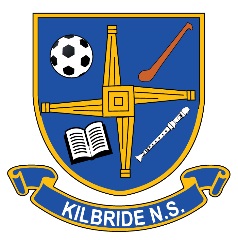 Charity Regulator Number 20131265Kilbride, Trim, Co. Meath. 							             		    Roll No: 17513APhone: 046 943194         Email: info@kilbridenstrim.ie     www.facebook.com/kilbridens/           www.kilbridenstrim.ieANNUAL ADMISSION NOTICEin respect of admissions to the 2022/2023 school yearSpecial Class for Children with Autism Spectrum DisorderAdmission Policy and Application FormA copy of the school’s Admission Policy and the Application Form for Admission for the 2022/2023 is available as follows: –To download at: www.kilbridenstrim.ieOn request: By emailing info@kilbridenstrim.ie or writing to: Kilbride National School, Kilbride, Trim, Co. Meath.PART 1 - Admissions to the 2022/2023 school yearApplication and Decision Dates for admission to 2022/2023The following are the dates applicable for admission to the Special Class for Children with Autism Spectrum DisorderNote: the school will consider and issue decisions on late applications in accordance with the school’s admission policy.Number of places being made available in 2022/2023As per Admissions Policy the BOM has deemed 6 as the number of spaces available in the Special Class for Children with Autism Spectrum Disorder. The BOM reserves the right to change this number as necessary.The school will commence accepting applications for admission on  31st March 2022The school shall cease accepting applications for admission on  14th April 2022The date by which applicants will be notified of the decision on their application is     28th April 2022The period within which applicants must confirm acceptance of an offer of admission is; 15:00pm on the date which falls two calendar weeks after the date of offer. Failure to accept a place within the two-week time frame will result in the place being offered to the next applicant on the list.Two WeeksThe number of places being made available in junior infants is6